 慈濟大學日誌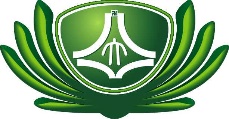 時　間： 111 年 11 月 27、28 日 (星期   )	◎ 標題內文 (建議加入參與者回饋)圖片圖片圖片圖片圖說(2022/XX/XX)圖說(2022/XX/XX)基本資料表基本資料表基本資料表基本資料表活動主題活動日期及時間2022/11/**活動地點參與總人數位位位演講主題/主講者照片原始檔(      )已寄送     (   ) 上傳雲端硬碟(       )(      )已寄送     (   ) 上傳雲端硬碟(       )(      )已寄送     (   ) 上傳雲端硬碟(       )SDGs對應項目□SDG1  □SDG2  ■SDG3  ■SDG4  □SDG5  □SDG6  □SDG7  □SDG8  □SDG9  □SDG10 □SDG11 □SDG12 □SDG13 □SDG14 □SDG15 □SDG16 ■SDG17 □未符合SDG項目□SDG1  □SDG2  ■SDG3  ■SDG4  □SDG5  □SDG6  □SDG7  □SDG8  □SDG9  □SDG10 □SDG11 □SDG12 □SDG13 □SDG14 □SDG15 □SDG16 ■SDG17 □未符合SDG項目□SDG1  □SDG2  ■SDG3  ■SDG4  □SDG5  □SDG6  □SDG7  □SDG8  □SDG9  □SDG10 □SDG11 □SDG12 □SDG13 □SDG14 □SDG15 □SDG16 ■SDG17 □未符合SDG項目注意事項字數建議600-800字。請提供四至六張照片，並附上圖說。字數建議600-800字。請提供四至六張照片，並附上圖說。字數建議600-800字。請提供四至六張照片，並附上圖說。